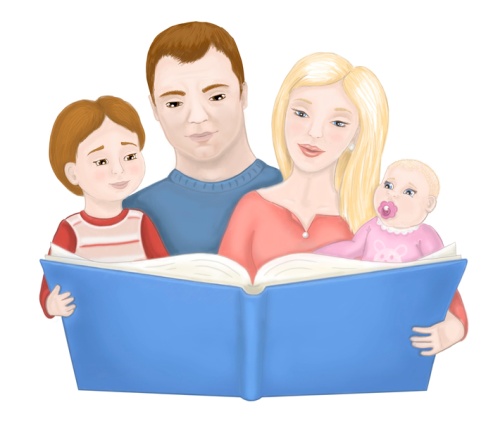 Логопедическая газета Логопед.ruВыпуск № 24Выходит с сентября 2020 годаДИСГРАФИЯДисграфия – нарушение процесса письма, проявляющиеся в повторяющихся, стойких ошибках, которые обусловлены несформированной высшей психической деятельностью, участвующей в процессе письма.Данное нарушение является препятствием для овладения учениками грамоты и грамматики языка. Письменной речью ребенок овладевает к моменту поступления в школу или непосредственно в первом классе. Для того, чтобы этот вид речи сформировался без особых трудностей, необходимо овладеть основой письменной речи.К ней можно отнести:1. Правильно сформированную устную речь. Способность к аналитико-синтетической речевой деятельности: деление на слова, слоги, звуки и синтез.2. Развитое восприятия: пространственное, зрительно-пространственный гнозис, сомато-пространственные ощущения, знание схемы тела.3. Сформированность двигательной сферы.4. Способность к саморегуляции.5. Сформированность абстрактного мышления.Если данная основа является нарушенной, то могут возникнуть нарушения письменной речи.Существуют 4 группы нарушений письма, которые обусловлены возрастной спецификой:1. Трудности в овладении письмом. Встречается в подготовительной группе в 6–7 лет и в первом классе, проявляется в нечетком знании алфавита. Дети испытывают сложности при переводе звука в букву, и при переходе от печатной буквы к письменной, кроме того испытывают трудности звукобуквенного анализа и синтеза.2. Нарушение формирования процесса письма. Встречается в 1–2 классе в 7–8 лет, когда дети смешивают печатные и письменные буквы, пропускают слоги, слова.3. Дисграфия. Многочисленные стойкие, повторяющиеся ошибки на письме.  Эти ошибки возникают из-за несформированности или нарушения психических функций (двигательных, сенсорных, речевых, нарушением механизмов организации деятельности), обеспечивающих процесс письма. Диагноз ставится логопедом тогда, когда ребенок овладел техникой письма в 3 классе в 8–9 лет.Стоит отметить, что не всегда письменные ошибки являются признаком нарушения письменной речи. Они могут появляться из-за особого психофизиологического состояния (болезни, усталости, эмоционального напряжения, вида письменной работы (например, только на контрольной работе из-за сильного волнения).ПРИЧИНЫ ДИСГРАФИИНесмотря на углубленное изучение, причины дисграфии со стопроцентной точностью не выяснены даже сегодня. Но определенные данные все же имеются.Биологические причины: наследственность, поражение или недоразвитие головного мозга на разных периодах развития ребенка, патологии беременности, травмы плода, асфиксия, серьезные соматические заболевания, инфекции, поражающие нервную систему.Социально-психологические причины: синдром госпитализма (нарушения, обусловленные длительным пребыванием человека в стационаре в отрыве от дома и семьи), педагогическая запущенность, недостаточность речевых контактов, воспитание в двуязычных семьях.Социальные и средовые причины: завышенные требования к грамотности в отношении ребенка, неправильно определенный (слишком ранний) возраст обучения грамоте, неверно подобранные темпы и методы обучения.Как известно, человек начинает овладевать навыками письма, когда адекватно сформированы все составляющие его устной речи: звукопроизношение, лексико-грамматическая составляющая, фонетическое восприятие, связность речи. Если же при формировании головного мозга происходили нарушения, указанные выше, риск развития дисграфии очень высок.Не менее важно отметить, что дисграфии подвержены дети с разными функциональными нарушениями органов слуха и зрения, которые вызывают отклонения анализа и синтеза информации. А у взрослых толчком к развитию патологии могут послужить инсульты, черепно-мозговые травмы, нейрохирургические вмешательства и опухолевидные процессы в мозге. Оказывая определенное воздействие на развитие человека, те или иные вышеизложенные факторы приводят к дисграфии, которая может проявляться в разных формах.ВИДЫ ДИСГРАФИИ (В ЗАВИСИМОСТИ ОТ ПРИЧИН ВОЗНИКНОВЕНИЯ)Сегодня специалисты разделяют дисграфию на пять основных форм, каждая из которых зависит от того, какая конкретно письменная операция нарушена или не сформирована. Однако на практике какой-либо вид дисграфии в чистом виде встречается достаточно редко, т.к. в большинстве случаев дисграфия принимает смешанную форму, но с преобладанием какого-либо вида. Установить же его можно по характерным признакам. АКУСТИЧЕСКАЯ ДИСГРАФИЯАкустическая дисграфия – характеризуется нарушением фонематического распознавания звуков.СИМПТОМЫ: проявляется в заменах букв, соответствующих близким звукам: свистящие, шипящие, звонкие, глухие, аффрикаты и компоненты, входящие в их состав. Кроме того, проявляется в неправильных обозначениях мягкости на письме (ПИСМО ЛУБИТ, в смешениях лабиализованных гласных даже в ударном положении (ТУЧА — ТОЧА, ЛЕС — ЛИС).Процесс распознавания фонем включает в себя разные операции:слуховой анализ речи;перевод акустического образа в артикулемы;соотнесение акустико-артикуляторного образа с фонемой, выбор фонемы.Недостаточность какой-либо из этих операций влияет на весь процесс в целом.ОСНОВЫ КОРРЕКЦИИ АКУСТИЧЕСКОЙ ДИСГРАФИИОсновные задачи коррекционного обучения: -Развитие фонематического восприятия.-Обучение простым и сложным формам звуко-буквенного анализа и синтеза слов.-Уточнение и сопоставление звуков в произносительном плане с опорой на слуховое и зрительное восприятие, а также на тактильные и кинестетические ощущения.-Выделение определенных звуков на уровне слога, слова, словосочетания, предложения и текста.-Определение положения звука по отношению к другим звукам.ОПТИЧЕСКАЯ ДИСГРАФИЯОптическая дисграфия – характеризуется неразвитым зрительно-пространственным восприятием.СИМПТОМЫ:Симптоматика проявляется в заменах и искажениях букв на письме:графически сходные, состоящие из одинаковых элементов, но различно расположенные в пространстве (в-д, т-ш);включающие одинаковые элементы, но отличающиеся дополнительными элементами (и-ш, л-м, х-ж);зеркальное написание букв;отрыв элементов букв;лишние элементы (шишки — шишшики).Данная дисграфия связана:с нерасчлененностью зрительного восприятия форм;с недифференцированностью представлений о сходных формах;с недоразвитием оптико-пространственного восприятия и оптико-пространственных представлений;с нарушением зрительного гнозиса, зрительного анализа и синтеза;ОСНОВЫ КОРРЕКЦИИ ОПТИЧЕСКОЙ ДИСГРАФИИОсновные задачи коррекционного обучения:Развитие и формирование пространственных и временных представлений.Развитие конструктивного праксиса.Развитие мнестических представлений.Развитие графомоторных навыков и умений.Развитие навыка звукобуквенного анализа и синтеза.Дифференциация смешиваемых букв.ДИСГРАФИЯ НА ПОЧВЕ НАРУШЕНИЙ ЯЗЫКОВОГО АНАЛИЗА И СИНТЕЗАДисграфия на почве нарушения языкового анализа и синтеза — это дисграфия, в основе которой лежит нарушение различных форм языкового анализа и синтеза: деления предложений на слова, слогового и фонематического анализа и синтеза.СИМПТОМЫ ДИСГРАФИИ НА ПОЧВЕ НАРУШЕНИЙ ЯЗЫКОВОГО АНАЛИЗА И СИНТЕЗАНа письме проявляется в искажениях структуры слова и предложения. Наиболее распространенными при этой форме дисграфии являются искажения звуко-буквенной структуры слова. • пропуски согласных при стечении (диктант — дитант);• пропуски гласных (собака — сбака);• перестановка букв (тропа — ртопа);• добавление букв (таскали — тасакали);• пропуски, добавления, перестановки слогов (табурет-бутарет);• нарушения деления предложения на слова.Данная дисграфия связана:с языковым недоразвитием ребенка;языковой анализ и синтез могут быть несформированы как умственное действие. Несформированные сукцессивные процессы, слухоречевая память, произвольное внимание;с неумением ребенка ориентироваться в речевом потоке; ОСНОВЫ КОРРЕКЦИИ ДИСГРАФИИ НА ПОЧВЕ НАРУШЕНИЙ ЯЗЫКОВОГО АНАЛИЗА И СИНТЕЗАОсновные задачи коррекционного обучения:Развитие фонематического восприятия, фонематического анализа и синтеза.Развитие навыков слогового анализа и синтезаРазвитие языкового анализа и синтеза:Формирование самоконтроля за собственной письменной продукцией.АРТИКУЛЯТОРНО-АКУСТИЧЕСКАЯ ДИСГРАФИЯАртикуляционно-акустическая дисграфия - характеризуется нарушением артикуляции и восприятия фонематики (фонематического слуха), а также трудностями в звукопроизношении.СИМПТОМЫ АРТИКУЛЯТОРНО-АКУСТИЧЕСКОЙ ДИСГРАФИИзамены, пропуски, соответствующие заменам и пропускам в устной речи (иногда такие ошибки могут быть и после коррекции устной речи).замены и смешивания парных звонких и глухих согласных (б-п, в-ф, г-к, д-т, з-с, ж-ш);замены и смешения свистящих и шипящих (ж-ш); замены и смешения аффрикат и компонентов, входящих в их состав (ч — т’);замены и смешивания гласных первого ряда и второго ряда при обозначении мягкости согласных (а-я, о-ё, у-ю); пропуски мягкого знака, при обозначении мягкости согласного;замена и смешение гласных: о, у, е, и.Данная дисграфия связана:с неправильным произношением звуков речи. Ребенок пишет слова так, как их произносит. Отражает дефектное произношение на письме.ОСНОВЫ КОРРЕКЦИИ АРТИКУЛЯТОРНО-АКУСТИЧЕСКОЙ ДИСГРАФИИсовершенствование речевых навыков;формирование соответствующих предпосылок интеллекта;формирование кинестезий и развитие фонематического восприятия;формирование навыка поэтапного контроля за процессом и результатом письма. АГРАММАТИЧЕСКАЯ ДИСГРАФИЯАграмматическая дисграфия – характеризуется проблемами в лексическом развитии и развитии грамматического строя речи.СИМПТОМЫ АГРАММАТИЧЕСКОЙ ДИСГРАФИИ·       неправильное употреблении предлогов, рода, числа;·       пропуск членов предложения;·        нарушение последовательности слов в предложении;·        искажение морфемного строя слова;·       замены приставок и суффиксов;·       нарушение конструкции предложения;·       изменение падежа, местоимений и числа существительных;·       нарушение смысловых связей в предложении и между предложениями.Данная дисграфия связана:несформированностью у ребенка грамматического строя устной речи.ОСНОВЫ КОРРЕКЦИИ АГРАММАТИЧЕСКОЙ ДИСГРАФИИДля формирования грамматического строя речи проводится следующая работа:Работа над словоизменениемРабота над предлогамиРабота над словообразованиемОбогащение словарного запасаКОРРЕКЦИЯ ДИСГРАФИИ У ДЕТЕЙ С ЗПР    У младших школьников с задержкой психического развития более позднее развитие фразовой речи, дети не могут выразить причинно-следственные, временные и другие отношения. Имеются затруднения в грамматическом и семантическом оформлении предложений, словарный запас отмечается бедностью: дети недостаточно понимают и неточно употребляют близкие по значению слова. Нарушение или задержка в развитии фонематического восприятия, лексико-грамматических сторон, звукопроизношения на разных этапах развития является одной из основных причин дисграфии.Неспецифические нарушения письма и чтения:Педагогическая запущенность;Интеллектуальная недостаточностьСпецифические нарушения письма и чтения:Дисграфия (аграфия);Дислекция (алексия);ДизорфографияПРОФИЛАКТИКА ДИСГРАФИИ У ДОШКОЛЬНИКОВ И ШКОЛЬНИКОВ 1 КЛАССАПрофилактика дисграфии предполагает определенные действия еще до того как ваш ребенок будет обучаться письму. Они включают в себя упражнения:на развитие внимательности и памяти;на развитие мыслительных процессов,на развитие пространственного восприятия;на развитие зрительной и слуховой дифференциации;и других процессов, отвечающих за овладение навыком письма.Любые, даже самые незначительные нарушения речи необходимо незамедлительно корректировать. Не менее важно расширять словарный запас ребенка. В более старшем возрасте нужно тренировать почерк. А еще мы хотим предложить вам несколько упражнений, которые можно использовать как для профилактики, так и для коррекции дисграфии. ИГРЫ И УПРАЖНЕНИЯ ПО ПРОФИЛАКТИКЕ ДИСГРАФИИ У ДОШКОЛЬНИКОВЭти упражнения вполне подходят для выполнения детьми дошкольного и младшего школьного возраста:Возьмите с ребенком книгу, с которой он еще не знаком. Желательно, чтобы текст был напечатан средним шрифтом, а также был немного скучным, чтобы внимание ребенка не отвлекалось на содержание. Дайте задание найти и подчеркнуть в тексте конкретную букву, например С или П, О или А и т.д..Немного усложните задание: пусть ребенок ищет конкретную букву и подчеркивает ее, а букву, следующую за ней, – обводит или зачеркивает.Предложите ребенку отмечать схожие парные буквы, такие как Л/М, Р/П, Т/П, Б/Д, У/Ю, А/У, Д/Г и т.д.Продиктуйте ребенку небольшой отрывок текста. Его задача – писать и проговаривать вслух все, что он пишет, именно так, как это пишется. При этом нужно подчеркивать слабые доли – те звуки, которым не уделяется внимания при произношении, к примеру, мы говорим: «на стАле стАит чашка с мАлАком», а пишем: «на стОле стОит чашка с мОлОком». Вот именно эти доли ребенок должен подчеркнуть. Это же касается дописывания и четкого проговаривания окончаний слов.Упражнение для развития внимания и крупной моторики – движений тела, рук и ног. Суть состоит в том, что ребенок проводит ручкой или карандашом непрерывную линию, не меняя положения руки и листа. Лучше всего для этого подходят специальные сборники рисунков, узловые точки которых отмечены порядковыми номерами для соединения.Объясните ребенку отличия между твердыми и мягкими, глухими и звонкими звуками. Затем дайте задание подбирать слова на каждый из звуков и делайте вместе с ним анализ слов: из каких букв, слогов и звуков они состоят. Для удобства и наглядности можно использовать различные предметы.Тренируйте почерк ребенка. Для этого полезно использовать тетрадь в клеточку, чтобы ребенок писал слова, размещая буквы в отдельных клетках. Следите за тем, чтобы буквы полностью заполняли пространство клеток.Помните, что грамотный подход в воспитании, забота и внимание к ребенку, а также предельная внимательность к процессу его развития помогут вам вовремя распознать отклонения и принять меры по их коррекции и устранению.РЕКОМЕНДАЦИИ ДЛЯ РОДИТЕЛЕЙ ПО ПРОФИЛАКТИКЕ ДИСГРАФИИНесколько советов и рекомендаций родителям:Если ребенку задали на дом прочитать текст или много писать, то разбейте текст на части и задание выполняйте в несколько приемов.Не заставляйте ребенка переписывать много раз домашние задания, это не только нанесет вред здоровью ребенка, но и поселит в нем неуверенность, а также увеличит количество ошибок.Обстановка должна быть спокойной, ребенка ничто не должно отвлекатьПодбирайте задания в соответствии возрастом и возможностями ребенкаВ случае затруднений помогайте ребенку, но не выполняйте задания самиНе учите ребенка иностранным словам, если он еще не готов к этому психологически В повседневном общении говорите как можно правильнее и четчеНе повторяйте за ребенком слова и фразы, которые он произносит неправильноНе забывайте внимательно подбирать инструменты для письмаОказывайте психологическую поддержку ребенку, ведь нередко дети с дисграфией чувствуют себя «не такими, как все»Никогда не ругайте ребенка за ошибкиПоощряйте и хвалите ребенка за любые, даже самые незначительные успехиПРОФИЛАКТИКА И КОРРЕКЦИЯ ДИСГРАФИИ У МЛАДШИХ ШКОЛЬНИКОВПрофилактические и корректирующие программы обязательно разрабатываются с учетом индивидуальных особенностей каждого отдельного случая. Чтобы скорректировать отклонение, специалист разрабатывает систему восполнения пробелов в процессах, важных для формирования навыка письма, проводит работу над развитием речи и ее связности. Также даются задания на формирование грамматики и развитие лексикона, корректируется пространственное и слуховое восприятие, развиваются мыслительные процессы и память. Все это приводит к развитию навыка письма.В дополнение к логопедическому комплексу врачи нередко используют лечебную физкультуру, массаж, физиотерапию. Что касается медикаментозного лечения, то его целесообразность и эффективность остаются под большим вопросом.Если же родитель решил принимать непосредственное участие в профилактике и коррекции дисграфии у своего ребенка, то ему лучше использовать игровую деятельность.Младшим школьникам полезно давать задания на составление слов магнитными буквами – это существенно подкрепляет зрительное восприятие элементов букв. А написание диктантов улучшает слуховое восприятие звуков.Полезно играть со своим ребенком в историка – когда ребенок пишет буквы пером и чернилами. К выбору обычных инструментов письма нужно подходить с умом. Рекомендуется покупать ручки, карандаши и фломастеры с шероховатым или неровным корпусом, т.к. они массируют дистальные концы пальцев рук, посредством чего головному мозгу посылаются дополнительные сигналы.На самом деле вариантов профилактики и проработки отклонений письма существует немало, но все они в обязательном порядке должны обсуждаться с логопедом. Занятия должны быть систематическими, но недолгими; обязательно давайте ребенку возможность отдыхать, играть и заниматься любимыми делами.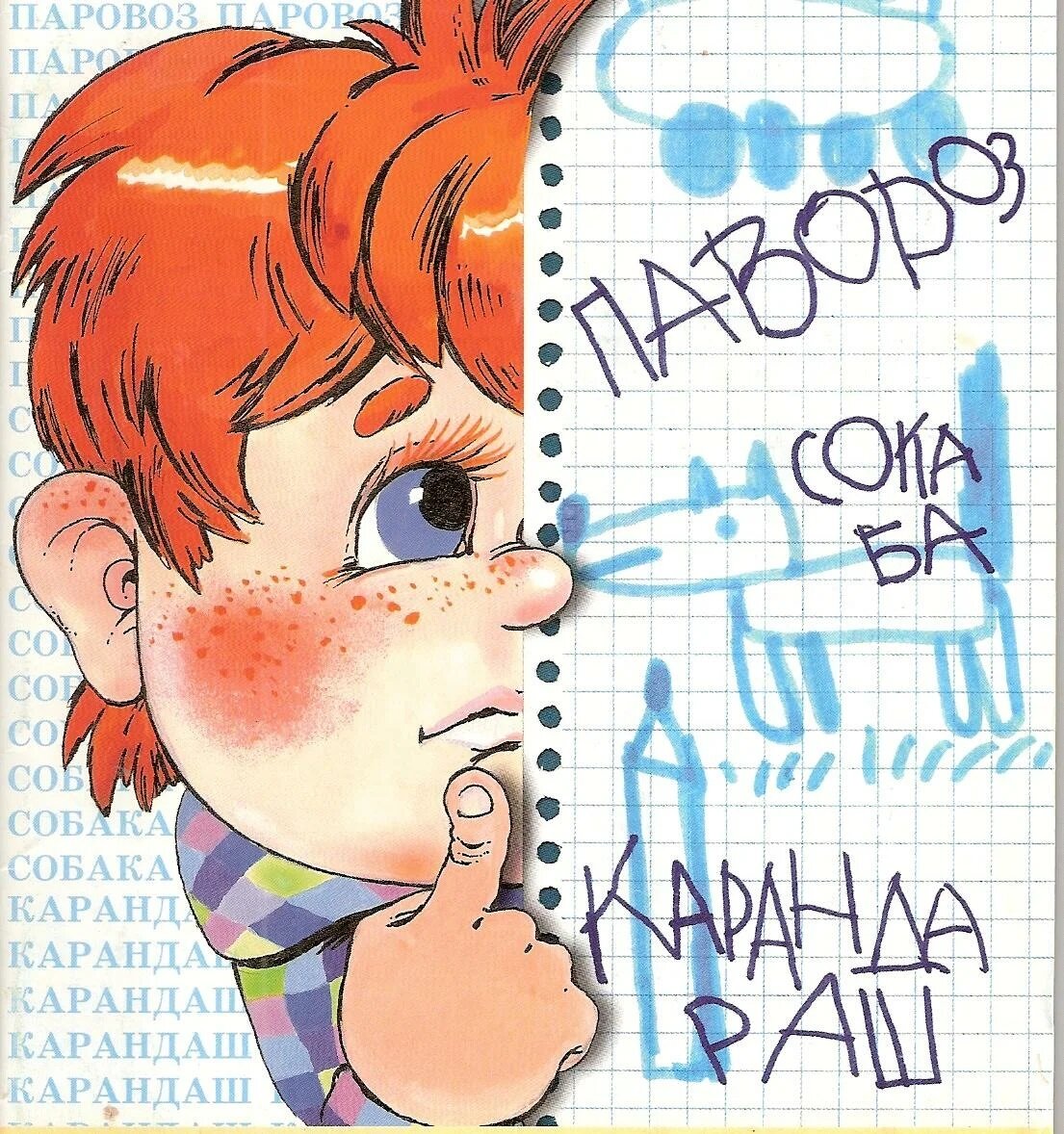 